Dzień  dobry dzisiaj zaczynamy serię trzech lekcji kiedy będziemy uczyć się nowych słówek. Niektóre dzieci jeszcze nigdy się ich nie uczyły.  Aby nie musiały 3 razy z rzędu uczyć się tego samego to po dwóch lekcjach zrobimy przerwę i wrócimy do tyh słowek.Oto dzisiejsi bohaterowie: spaghetti, yoghurt, cookies, salad, tomatoes, carrots, pancakes, cerealObrazki na samym dole.A to ich najprostsza wymowaSpaghetti(spageti)- spaghettiYoghurt(jogert) JogurtCookies(kukis) ciasteczkaSalad(saled) sałakaTomatoes(tomaous) pomidoryCarrots( Karots) MarchewkiPancakes(pankeiks) naleśnikiCereal(serial)- płatki śniadaniowe1. Niech dzieci obejrzą filmik poniżej.Jeśli znają słowa mogą spróbować zaśpiewać.https://www.youtube.com/watch?v=ddDN30evKPcDo You Like Spaghetti Yogurt? | Super Simple Songs2. Dzisiejsza lekcja będzie krótka. Powtarzamy słowka z dziećmi. Bierzemy flashcards i trzymamy je tak zeby dzieci mogły zobaczyć obrazki i powtarzamy wszystkie słówka.3. Rozkładamy słówka po pokoju i prosimy aby dziecko wskazało jakieś słówko, np : Where is a yoghurt? Dziecko pokazuje. Kontynujemy tak długo aż dziecko 3 razy wskaże każdy produkt. Pamiętamy że gdy będzie liczba mnoga stosujemy „are” : Where are carrots?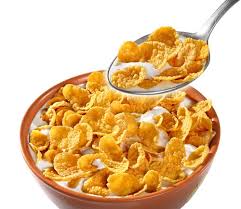 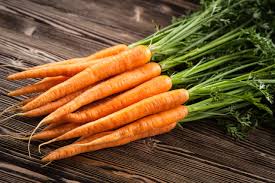 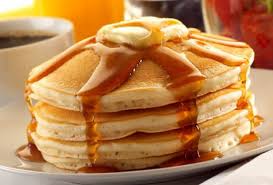 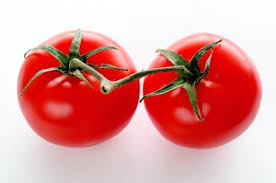 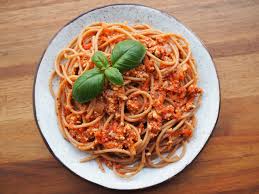 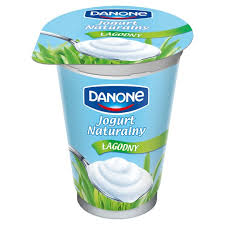 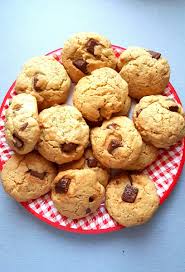 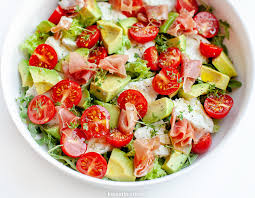 